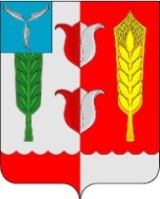 АДМИНИСТРАЦИЯКРАСНОПАРТИЗАНСКОГО МУНИЦИПАЛЬНОГО РАЙОНАСАРАТОВСКОЙ ОБЛАСТИ   ПОСТАНОВЛЕНИЕОт 13 ноября   2023 года		          №  148р.п. Горный	В соответствии со статьей 179 Бюджетного кодекса Российской Федерации администрация Краснопартизанского муниципального района  ПОСТАНОВЛЯЕТ:Внести в постановление администрации Краснопартизанского муниципального района от 30 марта 2020 года № 36 «Об утверждении муниципальной программы «Укрепление общественного здоровья на территории Краснопартизанского района» на 2020-2024 годы следующие изменения: Паспорт муниципальной программы изложить в следующей редакции:«Паспорт муниципальной программы1.2) пункт 1.11 раздела I. Общая характеристика изложить в следующей редакции:«1.11. Объем и источники финансирования ПрограммыФинансирование мероприятий Программы предусматривается за счет средств муниципального бюджета в размере 5,0 тыс. руб., в том числе на 2020 г. – 0,0 тыс. руб., 2021 г. – 0,0 тыс. руб., 2022 г. –0,0 тыс. руб. 2023 г. – 0,0 тыс. руб., 2024 г. – 5,0 тыс. руб.Сведения об объемах и источникахфинансового обеспечения муниципальной программы1.3)   строки 1, 1.2, «ИТОГО» раздела II. МЕРОПРИЯТИЯ муниципальной программы «Укрепление общественного здоровья на территории Краснопартизанского района» на 2020 – 2024 годы изложить в новой редакции согласно приложению № 1 к настоящему постановлению.2. Настоящее постановление вступает в силу со дня официального опубликования.3. Контроль за исполнением настоящего постановления возложить на  руководителя аппарата администрации Краснопартизанского муниципального района Безгубову Н.В.Глава Краснопартизанскогомуниципального района                                                          	   Ю.Л. БодровПриложение №1к постановлению администрации Краснопартизанского муниципального районаот   13  ноября  2023 года № 148II. МЕРОПРИЯТИЯмуниципальной программы«Укрепление общественного здоровья на территории Краснопартизанского района» на 2020 – 2024 годыО внесении изменений в постановление администрации Краснопартизанского муниципального района от 30 марта 2020 года № 36 «Об утверждении муниципальной программы «Укрепление общественного здоровья на территории Краснопартизанского района» на 2020-2024 годы»Наименование программыМуниципальная программа«Укрепление общественного здоровья на территории Краснопартизанского района» на 2020-2024 годы (далее – Программа)Заказчик программыАдминистрация Краснопартизанского муниципального районаРазработчик программыАдминистрация Краснопартизанского муниципального района, ГУЗ СО «Краснопартизанская РБ» (по согласованию)Ответственные исполнители ПрограммыОтдел образования администрации Краснопартизанского муниципального района, отдел культуры администрации Краснопартизанского муниципального района, ГУЗ СО «Краснопартизанская РБ) (по согласованию), муниципальные учреждения образования, муниципальные учреждения культуры, МУ «ФОК «Степняк», МУП Редакция газеты «Заволжские степи», комитет по работе муниципальных образований администрации Краснопартизанского муниципального района  (по согласованию), отдел информации, общественных отношений и молодежной политики администрации Краснопартизанского муниципального района, администрация Рукопольского муниципального образования (по согласованию), ГБПОУ СО «Краснопартизанский политехнический лицей» (по согласованию)Цель ПрограммыСнижение смертности населения района от основных причин, в том числе среди трудоспособного населения, улучшение демографических показателей до значений среднеобластного уровня.Задачи ПрограммыВоспитание у населения ответственного отношения к своему здоровью, повышение уровня информированности населения о факторах риска развития заболеваний, профилактических мероприятиях, направленных на сохранение здоровья, раннюю диагностику заболеваний, приверженность к лечению, а также регулярное обследование в рамках диспансеризации и профилактических медицинских осмотров. Пропаганда здорового образа жизни, в том числе физической активности, рационального питания, негативного отношения к потреблению алкоголя и табака.Этапы и сроки реализации ПрограммыРеализация Программы будет осуществляться в 5 этапов в течение 2020-2024 гг.: I этап – 2020 год, II этап – 2021 год, IIIэтап – 2022  год,   IV этап – 2023 год, V этап – 2024 год.Объем и источники финансового обеспечения Программы	Объем финансирования мероприятий Программы составляет 5,0 тыс. руб. (в ценах соответствующих лет). Финансирование осуществляется из средств бюджета Краснопартизанского муниципального района, в том числе по годам:2020 г – 0,0 тыс. руб.,2021 г – 0,0 тыс. руб.,2022 г – 0,0 тыс. руб.,2023 г – 0,0 тыс. руб.,2024 г – 5,0 тыс. руб.Ожидаемые результатыСнижение показателя общей смертности до значения показателя по Саратовской области Система организации контроля за исполнением ПрограммыКонтроль за исполнением Программы осуществляется в порядке, предусмотренном действующим законодательством и нормативно-правовыми актами органов местного самоуправления Краснопартизанского муниципального района.Общий контроль за исполнением Программы осуществляется главой Краснопартизанского муниципального района.В ходе исполнения Программы ежегодно могут уточняться перечень мероприятий, механизм их реализации, объемы финансирования и состав исполнителей.НаименованиеОтветств. исполнитель (соисполни-тель, участник)Источники финансового обеспеченияОбъемы финансового обеспечения (всего)в том числе по годам реализациив том числе по годам реализациив том числе по годам реализациив том числе по годам реализациив том числе по годам реализацииНаименованиеОтветств. исполнитель (соисполни-тель, участник)Источники финансового обеспеченияОбъемы финансового обеспечения (всего)20202021202220232024Муниципальная программавсего5,00,00,00,00,05,0Муниципальная программаобластной бюджет*(прогнозно)0,00,00,00,00,00,0Муниципальная программафедеральный бюджет (прогнозно)*(2)0,00,00,00,00,00,0Муниципальная программаместный бюджет *(3)5,00,00,00,00,05,0Муниципальная программавнебюджетные источники (прогнозно)*(4)0,00,00,00,00,00,0Муниципальная программав том числе по исполнителям:в том числе по исполнителям:в том числе по исполнителям:в том числе по исполнителям:в том числе по исполнителям:в том числе по исполнителям:Муниципальная программаАдминистрация Краснопартизанского муниципальноговсего5,00,00,00,00,05,0Муниципальная программаАдминистрация Краснопартизанского муниципальногообластной бюджет (прогнозно)0,00,00,00,00,00,0Муниципальная программаАдминистрация Краснопартизанского муниципальногофедеральный бюджет (прогнозно)0,00,00,00,00,00,0Муниципальная программаАдминистрация Краснопартизанского муниципальногоместный бюджет5,00,00,00,00,05,0Муниципальная программаАдминистрация Краснопартизанского муниципальноговнебюджетные источники (прогнозно)0,00,00,00,00,00,0Основное мероприятие 1.2Итого по всем исполнителямвсего5,00,00,00,00,05,0Основное мероприятие 1.2Итого по всем исполнителямобластной бюджет (прогнозно)0,00,00,00,00,00,0Основное мероприятие 1.2Итого по всем исполнителямфедеральный бюджет (прогнозно)0,00,00,00,00,00,0Основное мероприятие 1.2Итого по всем исполнителямместный бюджет5,00,00,00,00,05,0Основное мероприятие 1.2Итого по всем исполнителямвнебюджетные источники (прогнозно)0,00,00,00,00,00,0Основное мероприятие 1.2Администрация Краснопартизанского муниципальноговсего5,00,00,00,00,05,0Основное мероприятие 1.2Администрация Краснопартизанского муниципальногообластной бюджет (прогнозно)0,00,00,00,00,00,0Основное мероприятие 1.2Администрация Краснопартизанского муниципальногофедеральный бюджет (прогнозно)0,00,00,00,00,00,0Основное мероприятие 1.2Администрация Краснопартизанского муниципальногоместный бюджет5,00,00,00,00,05,0Основное мероприятие 1.2Администрация Краснопартизанского муниципальноговнебюджетные источники (прогнозно)0,00,00,00,00,00,0№ п/пНаименование мероприятия,контрольной точкиСроки реализацииСроки реализацииОбъемы финансирования, тыс.руб.Объемы финансирования, тыс.руб.Объемы финансирования, тыс.руб.Объемы финансирования, тыс.руб.Объемы финансирования, тыс.руб.Объемы финансирования, тыс.руб.Ответственный исполнительДокумент№ п/пНаименование мероприятия,контрольной точкиНачалоОкончаниеВсегов том числе по годам:в том числе по годам:в том числе по годам:в том числе по годам:в том числе по годам:Ответственный исполнительДокумент№ п/пНаименование мероприятия,контрольной точкиНачалоОкончаниеВсего20202021202220232024Ответственный исполнительДокумент1.Проведение информационно-коммуникационной кампании, направленной на формирование системы мотивации граждан к здоровому образу жизни, включая здоровое питание, отказ от вредных привычек, профилактику заболеваний полости рта, охрану репродуктивного здоровья мужчин01.04.202031.12.20245,00,00,00,00,05,0ГУЗ СО «Краснопартизанская РБ» (по согласованию),отдел информации, общественных отношений и молодежной политики администрации Краснопартизанского муниципального района.  Ежегодный отчёт о проведённой информационно-коммуникационной кампании результатах с определением наиболее эффективных способов подачи информации для целевой аудитории и/или рекламно-информационных материалов1.2Размещение наружной рекламы в общедоступных местах01.04.202031.12.20245,00,00,00,00,05,0Отдел организационной работы и работы с территориями  администрации Краснопартизанского муниципального районаЕжегодный фотоотчёт ИТОГОИТОГОИТОГОИТОГО5,00,00,00,00,05,0